                                                                                                                                                                                                        О Т К Р Ы Т О Е    А К Ц И О Н Е Р Н О Е     О Б Щ Е С Т В О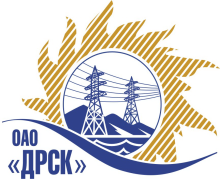 		Протокол выбора победителягород  Благовещенск, ул. Шевченко, 28ПРЕДМЕТ ЗАКУПКИ:Закрытый запрос цен на право заключения Договора на выполнение работ: «Выполнение проектно-изыскательских, строительно-монтажных и пуско-наладочных работ по объектам распределительных сетей СП ЦЭС для нужд филиала ОАО «ДРСК» "ХЭС"»  Закупка № 52:лот № 1  - «Выполнение мероприятий по технологическому присоединению к электрической сети ОАО «ДРСК»  с заявленной мощностью  до 150 кВт на территории с. Некрасовка, с. Ильинка (ПИР, СМР)»;лот 2 - Выполнение мероприятий по технологическому присоединению к электрической сети ОАО «ДРСК»  с заявленной мощностью  до 150 кВт на территории с. Матвеевка, с. Смирновка(ПИР, СМР);лот 3 – Выполнение мероприятий по технологическому присоединению к электрической сети ОАО «ДРСК»  с заявленной мощностью  до 150 кВт на территории Бикинского района и района им. Лазо(ПИР, СМР). Закупка проводится согласно ГКПЗ 2014г. раздела  2.2.1 «Услуги КС» на основании указания ОАО «ДРСК» от  31.12.2013 г. № 208Плановая стоимость закупки:  Плановая стоимость закупки:  лот № 1- 8 874 846,00 руб;лот № 2 -  3 454 795,00 руб;лот № 3 -  933 592,00 руб;ПРИСУТСТВОВАЛИ:	На заседании присутствовало 7 членов Закупочной комиссии 2 уровня. ВОПРОСЫ, ВЫНОСИМЫЕ НА РАССМОТРЕНИЕ ЗАКУПОЧНОЙ КОМИССИИ: О признании предложений соответствующими условиям закупкиОб отклонении предложений участников закупки3. О ранжировке предложений Участников закупки. 4. Выбор победителяВОПРОС 1 «О признании предложений соответствующими условиям закупки»ОТМЕТИЛИ:Предложения ОАО "ВСЭСС" (Россия, г. Хабаровск, ул. Тихоокеанская, 165, 680042) (лот№ 1,2,3),  ООО "МЭС-ДВ" (Россия, 680003, Хабаровский край, г. Хабаровск, ул. Союзная, 23Б) (лот №1,2,3), ООО "Амур-ЭП" (680032, Хабаровский край, г. Хабаровск, пр-кт 60 лет Октября, 128 А) (лот № 2),  ООО "Энерго-Сеть" (680014, Хабаровский край, г. Хабаровск, пр-кт 60-лет Октября, д. 170, стр. З) (лот №1,2) признаются удовлетворяющим по существу условиям закупки. Предлагается признать данные предложения соответствующими условиям закупки.ВОПРОС 2  «Об отклонении предложений участников закупки»Участники  ООО "Амур-ЭП" (680032, Хабаровский край, г. Хабаровск, пр-кт 60 лет Октября, 128 А) (лот № 1,3), ООО "ДТЭН" (680009, Россия, Хабаровский край, г. Хабаровск, ул. Большая, д. 12, оф. 6) (лот № 1) , ООО "Электромонтаж" (680006, г. Хабаровск, ул. Краснореченская, д. 92, оф. 208) (лот №1,2) не предоставили предложения с последней ставкой в указанный в извещении срок в электронный сейф на ЭТП. Предлагается отклонить  данные предложения, как несоответствующие условиям закупки.    ВОПРОС 3«О ранжировке предложений Участников закупки»ОТМЕТИЛИ:В соответствии с требованиями и условиями, предусмотренными извещением о закупке и Закупочной документацией, предлагается ранжировать предложения следующим образом: лот № 1  - «Выполнение мероприятий по технологическому присоединению к электрической сети ОАО «ДРСК»  с заявленной мощностью  до 150 кВт на территории с. Некрасовка, с. Ильинка (ПИР, СМР)»Лот № 2 –  «Выполнение мероприятий по технологическому присоединению к электрической сети ОАО «ДРСК» с заявленной мощностью до 150 кВт на территории с. Матвеевка, с. Смирновка (ПИР, СМР)»Лот № 3 –  «Выполнение мероприятий по технологическому присоединению к электрической сети ОАО «ДРСК» с заявленной мощностью до 150 кВт на территории Бикинского района и района им. Лазо(ПИР, СМР).»ВОПРОС 3  «Выбор победителя»ОТМЕТИЛИНа основании вышеприведенной ранжировки предложений предлагается признать Победителем Участников, занявших первые места, а именно: 	лот № 1  - «Выполнение мероприятий по технологическому присоединению к электрической сети ОАО «ДРСК»  с заявленной мощностью  до 150 кВт на территории с. Некрасовка, с. Ильинка (ПИР, СМР)» - ОАО "ВСЭСС" (Россия, г. Хабаровск, ул. Тихоокеанская, 165, 680042)  –  предложение на общую сумму - 6 600 000,00 без учета НДС (7 788 000,00 с учетом НДС). Срок начала работ: С момента заключения договора. Срок завершения работ: 30.04.2014г. Условия оплаты: Без аванса.  Заказчик оплачивает выполненные работы с учетом стоимости материалов, приобретенных подрядчиком и указанных в подписанных сторонами актах выполненных работ (КС-2), в течение 30 (тридцати) календарных дней с момента подписания актов  выполненных работ обеими сторонами. Окончательная оплата производится в течение 30 календарных дней со дня подписания  акта ввода в эксплуатацию. Гарантия  подрядчика на своевременное и качественное  выполнение работ, а так же на устранение дефектов , возникших по его вине составляет 36 месяцев.  Гарантия на материалы и оборудование, поставляемые подрядчиком составляет 36 месяцев.         Лот № 2 –  «Выполнение мероприятий по технологическому присоединению к электрической сети ОАО «ДРСК» с заявленной мощностью до 150 кВт на территории с. Матвеевка, с. Смирновка (ПИР, СМР)» - ООО "Амур-ЭП" (680032, Хабаровский край, г. Хабаровск, пр-кт 60 лет Октября, 128 А) -  предложение на общую сумму 2 597 863,48  без учета НДС (3 065 478,90 с учетом НДС)Срок начала работ: С момента заключения договора. Срок завершения работ: 30.04.2014г. Продолжительность выполнения работ 90 календарных дней. Условия оплаты: Текущие платежи выплачиваются Заказчиком ежемесячно или за этап  в течение 30 календарных дней с момента подписания актов выполненных работ обеими сторонами. Окончательная оплата производится в течение 30 календарных дней со дня подписания  акта ввода в эксплуатацию. Гарантия  подрядчика на своевременное и качественное  выполнение работ, а так же на устранение дефектов , возникших по его вине составляет 36 месяцев.  Гарантия на материалы и оборудование, поставляемые подрядчиком составляет 36 месяцев.	лот № 3 –  «Выполнение мероприятий по технологическому присоединению к электрической сети ОАО «ДРСК» с заявленной мощностью до 150 кВт на территории Бикинского района и района им. Лазо (ПИР, СМР)»- ООО "МЭС-ДВ" (Россия, 680003, Хабаровский край, г. Хабаровск, ул. Союзная, 23Б) -  предложение на общую сумму - 874 095,00 без учета НДС (1 031 432,10 с учетом НДС)Срок начала работ: С момента заключения договора. Срок завершения работ: 31.03.2014г. Условия оплаты: Без аванса. Текущие платежи выплачиваются Заказчиком (ежемесячно или за этап) в течение 30 календарных дней с момента подписания актов выполненных работ обеими сторонами. Гарантия на выполненные работы: 36 месяцев.	РЕШИЛИ:Предложения  ОАО "ВСЭСС" (Россия, г. Хабаровск, ул. Тихоокеанская, 165, 680042) (лот№ 1,2,3), ООО "Электромонтаж" (680006, г. Хабаровск, ул. Краснореченская, д. 92, оф. 208) (лот №1), ООО "МЭС-ДВ" (Россия, 680003, Хабаровский край, г. Хабаровск, ул. Союзная, 23Б) (лот №1,2,3), ООО "Амур-ЭП" (680032, Хабаровский край, г. Хабаровск, пр-кт 60 лет Октября, 128 А) (лот № 2),  ООО "Энерго-Сеть" (680014, Хабаровский край, г. Хабаровск, пр-кт 60-лет Октября, д. 170, стр. З) (лот №1,2)  признать соответствующими условиям закупки.Отклонить предложения ООО "Амур-ЭП" (680032, Хабаровский край, г. Хабаровск, пр-кт 60 лет Октября, 128 А) (лот № 1,3), ООО "ДТЭН" (680009, Россия, Хабаровский край, г. Хабаровск, ул. Большая, д. 12, оф. 6) (лот № 1) , ООО "Электромонтаж" (680006, г. Хабаровск, ул. Краснореченская, д. 92, оф. 208) (лот №1,2)Утвердить ранжировку предложений.лот № 1: 1 место: ОАО "ВСЭСС";2 место: ООО "Энерго-Сеть";3 место: ООО "МЭС-ДВ".лот № 2: 1 место: ООО "Амур-ЭП";2 место: ОАО "ВСЭСС";3 место: ООО "МЭС-ДВ";4 место: ООО "Энерго-Сеть".лот № 3: 1 место: ООО "МЭС-ДВ";2 место: ОАО "ВСЭСС".Признать Победителем закрытого запроса цен:Лот № 1  - «Выполнение мероприятий по технологическому присоединению к электрической сети ОАО «ДРСК»  с заявленной мощностью  до 150 кВт на территории с. Некрасовка, с. Ильинка (ПИР, СМР)» - ОАО "ВСЭСС" (Россия, г. Хабаровск, ул. Тихоокеанская, 165, 680042)  –  предложение на общую сумму - 6 600 000,00 без учета НДС (7 788 000,00 с учетом НДС). Срок начала работ: С момента заключения договора. Срок завершения работ: 30.04.2014г. Условия оплаты: Без аванса.  Заказчик оплачивает выполненные работы с учетом стоимости материалов, приобретенных подрядчиком и указанных в подписанных сторонами актах выполненных работ (КС-2), в течение 30 (тридцати) календарных дней с момента подписания актов  выполненных работ обеими сторонами. Окончательная оплата производится в течение 30 календарных дней со дня подписания  акта ввода в эксплуатацию. Гарантия  подрядчика на своевременное и качественное  выполнение работ, а так же на устранение дефектов , возникших по его вине составляет 36 месяцев.  Гарантия на материалы и оборудование, поставляемые подрядчиком составляет 36 месяцев.         Лот № 2 –  «Выполнение мероприятий по технологическому присоединению к электрической сети ОАО «ДРСК» с заявленной мощностью до 150 кВт на территории с. Матвеевка, с. Смирновка (ПИР, СМР)» - ООО "Амур-ЭП" (680032, Хабаровский край, г. Хабаровск, пр-кт 60 лет Октября, 128 А) -  предложение на общую сумму 2 597 863,48  без учета НДС (3 065 478,90 с учетом НДС)Срок начала работ: С момента заключения договора. Срок завершения работ: 30.04.2014г. Продолжительность выполнения работ 90 календарных дней. Условия оплаты: Текущие платежи выплачиваются Заказчиком ежемесячно или за этап  в течение 30 календарных дней с момента подписания актов выполненных работ обеими сторонами. Окончательная оплата производится в течение 30 календарных дней со дня подписания  акта ввода в эксплуатацию. Гарантия  подрядчика на своевременное и качественное  выполнение работ, а так же на устранение дефектов , возникших по его вине составляет 36 месяцев.  Гарантия на материалы и оборудование, поставляемые подрядчиком составляет 36 месяцев.	Лот № 3 –  «Выполнение мероприятий по технологическому присоединению к электрической сети ОАО «ДРСК» с заявленной мощностью до 150 кВт на территории Бикинского района и района им. Лазо (ПИР, СМР)»- ООО "МЭС-ДВ" (Россия, 680003, Хабаровский край, г. Хабаровск, ул. Союзная, 23Б) -  предложение на общую сумму - 874 095,00 без учета НДС (1 031 432,10 с учетом НДС)Срок начала работ: С момента заключения договора. Срок завершения работ: 31.03.2014г. Условия оплаты: Без аванса. Текущие платежи выплачиваются Заказчиком (ежемесячно или за этап) в течение 30 календарных дней с момента подписания актов выполненных работ обеими сторонами. Гарантия на выполненные работы: 36 месяцев.ДАЛЬНЕВОСТОЧНАЯ РАСПРЕДЕЛИТЕЛЬНАЯ СЕТЕВАЯ КОМПАНИЯУл.Шевченко, 28,   г.Благовещенск,  675000,     РоссияТел: (4162) 397-359; Тел/факс (4162) 397-200, 397-436Телетайп    154147 «МАРС»;         E-mail: doc@drsk.ruОКПО 78900638,    ОГРН  1052800111308,   ИНН/КПП  2801108200/280150001№        124/УКС-ВП             « 29 » января 2014 годаМесто в ранжировкеНаименование и адрес участникаЦена и иные существенные условия1 местоОАО "ВСЭСС" (Россия, г. Хабаровск, ул. Тихоокеанская, 165, 680042)6 600 000,00 без учета НДС(7 788 000,00 с учетом НДС)Срок начала работ: С момента заключения договора.Срок завершения работ: 30.04.2014г.Условия оплаты: Без аванса.  Заказчик оплачивает выполненные работы с учетом стоимости материалов, приобретенных подрядчиком и указанных в подписанных сторонами актах выполненных работ (КС-2), в течение 30 (тридцати) календарных дней с момента подписания актов  выполненных работ обеими сторонами. Окончательная оплата производится в течение 30 календарных дней со дня подписания  акта ввода в эксплуатацию.Гарантия  подрядчика на своевременное и качественное  выполнение работ, а так же на устранение дефектов , возникших по его вине составляет36 месяцев.  Гарантия на материалы и оборудование, поставляемые подрядчиком составляет 36 месяцев.2 местоООО "Энерго-Сеть" (680014, Хабаровский край, г. Хабаровск, пр-кт 60-лет Октября, д. 170, стр. З)7 201 974,60 без учета НДС(8 498 330,03 с учетом НДС)Срок начала работ: С момента заключения договора.Срок завершения работ: 30.04.2014г.Условия оплаты: Без аванса.  Заказчик оплачивает выполненные работы с учетом стоимости материалов, приобретенных подрядчиком и указанных в подписанных сторонами актах выполненных работ (КС-2), в течение 30 (тридцати) календарных дней с момента подписания актов  выполненных работ обеими сторонами. Гарантия  подрядчика на своевременное и качественное  выполнение работ, а так же на устранение дефектов , возникших по его вине составляет 60 месяцев.  Гарантия на материалы и оборудование, поставляемые подрядчиком составляет 60 месяцев.3 местоООО "МЭС-ДВ" (Россия, 680003, Хабаровский край, г. Хабаровск, ул. Союзная, 23Б)8 716 519,00 без учета НДС(10 285 492,42 с учетом НДС)Срок начала работ: С момента заключения договора.Срок завершения работ: 30.04.2014г.Условия оплаты: Без аванса. Текущие платежи выплачиваются Заказчиком ежемесячно  или за этап в течение 30 календарных дней с момента подписания актов выполненных работ обеими сторонами.Гарантия на выполненные работы: 36 месяцев.Место в ранжировкеНаименование и адрес участникаЦена и иные существенные условия1 местоООО "Амур-ЭП" (680032, Хабаровский край, г. Хабаровск, пр-кт 60 лет Октября, 128 А)2 597 863,48  без учета НДС(3 065 478,90 с учетом НДС)Срок начала работ: С момента заключения договора.Срок завершения работ: 30.04.2014г. Продолжительность выполнения работ 90 календарных дней.Условия оплаты: Текущие платежи выплачиваются Заказчиком ежемесячно или за этап  в течение 30 календарных дней с момента подписания актов выполненных работ обеими сторонами. Окончательная оплата производится в течение 30 календарных дней со дня подписания  акта ввода в эксплуатацию.Гарантия  подрядчика на своевременное и качественное  выполнение работ, а так же на устранение дефектов , возникших по его вине составляет36 месяцев.  Гарантия на материалы и оборудование, поставляемые подрядчиком составляет 36 месяцев.2 местоОАО "ВСЭСС" (Россия, г. Хабаровск, ул. Тихоокеанская, 165, 680042)2 600 000,00 без учета НДС(3 068 000,00 с учетом НДС)Срок начала работ: С момента заключения договора.Срок завершения работ: 30.04.2014г.Условия оплаты: Без аванса.  Заказчик оплачивает выполненные работы с учетом стоимости материалов, приобретенных подрядчиком и указанных в подписанных сторонами актах выполненных работ (КС-2), в течение 30 (тридцати) календарных дней с момента подписания актов  выполненных работ обеими сторонами. Окончательная оплата производится в течение 30 календарных дней со дня подписания  акта ввода в эксплуатацию.Гарантия  подрядчика на своевременное и качественное  выполнение работ, а так же на устранение дефектов, возникших по его вине составляет36 месяцев.  Гарантия на материалы и оборудование, поставляемые подрядчиком составляет 36 месяцев.3 местоООО "МЭС-ДВ" (Россия, 680003, Хабаровский край, г. Хабаровск, ул. Союзная, 23Б)3 376 341,00 без учета НДС(3 984 082,38 с учетом НДС)Срок начала работ: С момента заключения договора.Срок завершения работ: 30.04.2014г.Условия оплаты: Без аванса. Текущие платежи выплачиваются Заказчиком ежемесячно в течение 30 календарных дней с момента подписания актов выполненных работ обеими сторонами.Гарантия на выполненные работы: 36 месяцев.4 местоООО "Энерго-Сеть" (680014, Хабаровский край, г. Хабаровск, пр-кт 60-лет Октября, д. 170, стр. З)3 566 325,94 без учета НДС(4 208 264,61 с учетом НДС)Срок начала работ: С даты подписания договора.Срок завершения работ: 30.04.2014г.Условия оплаты: Без аванса.  Заказчик оплачивает выполненные работы с учетом стоимости материалов, приобретенных подрядчиком и указанных в подписанных сторонами актах выполненных работ (КС-2), в течение 30 (тридцати) календарных дней с момента подписания актов  выполненных работ обеими сторонами. Гарантия  подрядчика на своевременное и качественное  выполнение работ, а так же на устранение дефектов , возникших по его вине составляет 60 месяцев.  Гарантия на материалы и оборудование, поставляемые подрядчиком составляет 60 месяцев.Место в ранжировкеНаименование и адрес участникаЦена и иные существенные условия1 местоООО "МЭС-ДВ" (Россия, 680003, Хабаровский край, г. Хабаровск, ул. Союзная, 23Б)874 095,00 без учета НДС(1 031 432,10 с учетом НДС)Срок начала работ: С момента заключения договора.Срок завершения работ: 31.03.2014г.Условия оплаты: Без аванса. Текущие платежи выплачиваются Заказчиком (ежемесячно или за этап) в течение 30 календарных дней с момента подписания актов выполненных работ обеими сторонами.Гарантия на выполненные работы: 36 месяцев.2 местоОАО "ВСЭСС" (Россия, г. Хабаровск, ул. Тихоокеанская, 165, 680042)933 592,00 без учета НДС(1 101 638,56 с учетом НДС)Срок начала работ: С момента заключения договора.Срок завершения работ: 31.03.2014г.Условия оплаты: Без аванса.  Заказчик оплачивает выполненные работы с учетом стоимости материалов, приобретенных подрядчиком и указанных в подписанных сторонами актах выполненных работ (КС-2), в течение 30 (тридцати) календарных дней с момента подписания актов  выполненных работ обеими сторонами. Окончательная оплата производится в течение 30 календарных дней со дня подписания  акта ввода в эксплуатацию.Гарантия  подрядчика на своевременное и качественное  выполнение работ, а так же на устранение дефектов, возникших по его вине составляет36 месяцев.  Гарантия на материалы и оборудование, поставляемые подрядчиком составляет 36 месяцев.Ответственный секретарь Закупочной комиссии: Моторина О.А. «___»______2014 г._____________________________Технический секретарь Закупочной комиссии: Терёшкина Г.М.   «___»______2014 г._______________________________